MUNICIPIO DE ZAPOTLÁN EL GRANDE, JALISCO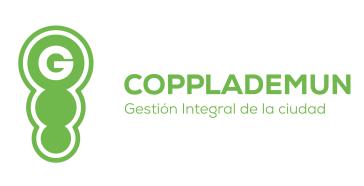 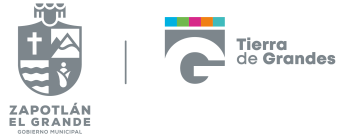 SECRETARÍA TÉCNICA DEL COPPLADEMUN TABLERO DE CONTROL DE MEDICION DEL PMDG 2018-2021 PERIODO 2018-2019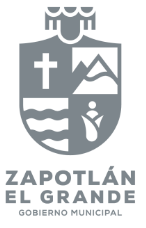                  TIERRA DE GRANDES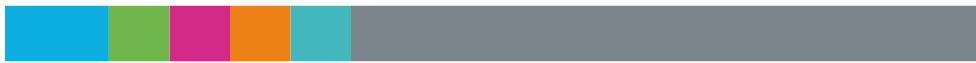 PANEL DE CONTROL PARA EL SEGUIMIENTO Y LA EVALUACION DEL P.M.D. 2018-2021PANEL DE CONTROL PARA EL SEGUIMIENTO Y LA EVALUACION DEL P.M.D. 2018-2021PANEL DE CONTROL PARA EL SEGUIMIENTO Y LA EVALUACION DEL P.M.D. 2018-2021PANEL DE CONTROL PARA EL SEGUIMIENTO Y LA EVALUACION DEL P.M.D. 2018-2021PANEL DE CONTROL PARA EL SEGUIMIENTO Y LA EVALUACION DEL P.M.D. 2018-2021PANEL DE CONTROL PARA EL SEGUIMIENTO Y LA EVALUACION DEL P.M.D. 2018-2021PANEL DE CONTROL PARA EL SEGUIMIENTO Y LA EVALUACION DEL P.M.D. 2018-2021PANEL DE CONTROL PARA EL SEGUIMIENTO Y LA EVALUACION DEL P.M.D. 2018-2021PANEL DE CONTROL PARA EL SEGUIMIENTO Y LA EVALUACION DEL P.M.D. 2018-2021PANEL DE CONTROL PARA EL SEGUIMIENTO Y LA EVALUACION DEL P.M.D. 2018-2021PANEL DE CONTROL PARA EL SEGUIMIENTO Y LA EVALUACION DEL P.M.D. 2018-2021PANEL DE CONTROL PARA EL SEGUIMIENTO Y LA EVALUACION DEL P.M.D. 2018-2021PANEL DE CONTROL PARA EL SEGUIMIENTO Y LA EVALUACION DEL P.M.D. 2018-2021PANEL DE CONTROL PARA EL SEGUIMIENTO Y LA EVALUACION DEL P.M.D. 2018-2021PANEL DE CONTROL PARA EL SEGUIMIENTO Y LA EVALUACION DEL P.M.D. 2018-2021PANEL DE CONTROL PARA EL SEGUIMIENTO Y LA EVALUACION DEL P.M.D. 2018-2021ASEO PÚBLICO 2020ASEO PÚBLICO 2020ASEO PÚBLICO 2020ASEO PÚBLICO 2020ASEO PÚBLICO 2020ASEO PÚBLICO 2020ASEO PÚBLICO 2020ASEO PÚBLICO 2020ASEO PÚBLICO 2020ASEO PÚBLICO 2020ASEO PÚBLICO 2020ASEO PÚBLICO 2020ASEO PÚBLICO 2020ASEO PÚBLICO 2020ASEO PÚBLICO 2020ASEO PÚBLICO 2020EJENOMBRE DEL PROGRAMA PRESUPUESTARIO MONTOMONTOMONTOINDICADORUNIDAD DE MEDIDAMEDIO DE VERIFICACIÓN LÍNEA BASE (2015-2018)META    (2018-2021)META AÑO 1META AÑO 2META AÑO 3MÉTODO DE CALCULOAVANCE META TRIANUAL AVANCE META TRIANUAL EJENOMBRE DEL PROGRAMA PRESUPUESTARIO MONTOMONTOMONTOINDICADORUNIDAD DE MEDIDAMEDIO DE VERIFICACIÓN LÍNEA BASE (2015-2018)META    (2018-2021)META AÑO 1META AÑO 2META AÑO 3MÉTODO DE CALCULOAVANCE META TRIANUAL AVANCE META TRIANUAL EJENOMBRE DEL PROGRAMA PRESUPUESTARIO PRESUPUESTO GENERALSERVICIOS PERSONALES GASTO CORRIENTEINDICADORUNIDAD DE MEDIDAMEDIO DE VERIFICACIÓN LÍNEA BASE (2015-2018)META    (2018-2021)META AÑO 1META AÑO 2META AÑO 3MÉTODO DE CALCULO%OBSERVACION DEL INDICADOR Ciudad SustentableServicios de calidad a la ciudad  $31,064,150.67  $31,064,150.67 Recolección de residuos Sólidos urbanosToneladasToneladas para disposición final/día15082025%Descendente Ciudad SustentableServicios de calidad a la ciudad  $31,064,150.67  $31,064,150.67 Tratamiento y disposición final de residuos sólidos ToneladasBitácora de acopio de residuos sólidos sujetos a confinamiento  15028207%Descendente 